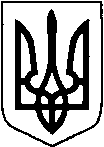 КИЇВСЬКА ОБЛАСТЬТЕТІЇВСЬКА МІСЬКА РАДАVІІІ СКЛИКАННЯСЬОМА  СЕСІЯПРОЕКТ      Р І Ш Е Н Н Я
24.06.2021 р.                                   №   -07-VIIІПро укладання попередніх  договорів орендина користування земельними ділянками по Тетіївській міській раді.                     Розглянувши заяви громадян, зважаючи на рішення 25 сесії 7 скликання № 381 від 22.09.2017 року та керуючись Земельним кодексом та Законом України „Про місцеве самоврядування в Україні”, Законом України „Про оренду землі”, ст.288 Податкового кодексу України та в інтересах Тетіївської міської  територіальної громади, Тетіївська міська радаВИРІШИЛА : 1.Укласти попередні договора оренди з громадянами,  що використовує землі комунальної власності Тетіївської міської ради за межами  с. Кошів до реєстрації договорів згідно чинного законодавства    - Цімох Ярославом Васильовичем на земельну ділянку площею 2,4336 га під землі водного фонду для рибогосподарських потреб (землі Тетіївської міської ради за межами с. Кошів), кадастровий номер : 3224684400:03:015:0024     Нормативно грошова оцінка земельної ділянки становить 64565 грн 84  коп. встановити плату в сумі 3228 грн 29 коп. в рік (5 % від грошової оцінки). Термін дії договору з 01.07.2021 р. по 31.12.2021 року.      - Цімох Юрієм Васильовичем на земельну ділянку площею 2,298 га під землі водного фонду для рибогосподарських потреб (землі Тетіївської міської ради за межами с. Кошів), кадастровий номер : 3224684400:03:015:0023     Нормативно грошова оцінка земельної ділянки становить 60968 грн 24  коп. встановити плату в сумі 3048 грн 41 коп. в рік (5 % від грошової оцінки). Термін дії договору з 01.07.2021 р. по 31.12.2021 року.      - Побірайком Олександром  Олександровичем  на земельну ділянку площею 3,2309 га під землі водного фонду для рибогосподарських потреб (землі Тетіївської міської ради за межами с. Кошів), кадастровий номер : 3224684400:03:016:0015     Нормативно грошова оцінка земельної ділянки становить 85719 грн 01 коп. встановити плату в сумі 4285 грн 95 коп. в рік (5 % від грошової оцінки). Термін дії договору з 01.07.2021 р. по 31.12.2021 року.      - Бусловим Іваном Миколайовичем на земельну ділянку площею 2,7551 га під землі водного фонду для рибогосподарських потреб (землі Тетіївської міської ради за межами с. Кошів), кадастровий номер : 3224684400:03:015:0025     Нормативно грошова оцінка земельної ділянки становить 73095 грн 56  коп. встановити плату в сумі 3654 грн 78 коп. в рік (5 % від грошової оцінки). Термін дії договору з 01.07.2021 р. по 31.12.2021 року.      - Слободянюком В'ячеславом Дмитровичем на земельну ділянку площею 2,9007 га під землі водного фонду для рибогосподарських потреб (землі Тетіївської міської ради за межами с. Кошів), кадастровий номер : 3224684400:03:014:0002     Нормативно грошова оцінка земельної ділянки становить 76958 грн 47  коп. встановити плату в сумі 3847 грн 92 коп. в рік (5 % від грошової оцінки). Термін дії договору з 01.07.2021 р. по 31.12.2021 року. - Герасимець  Руслану  Анатолійовичу на земельну ділянку площею 3,3268 га під землі водного фонду для рибогосподарських потреб (землі Тетіївської міської ради за межами с. Кошів), кадастровий номер : 3224684400:03:017:0001     Нормативно грошова оцінка земельної ділянки становить 88263 грн 33  коп. встановити плату в сумі 4413 грн 17 коп. в рік (5 % від грошової оцінки). Термін дії договору з 01.07.2021 р. по 31.12.2021 року. 2.Укласти попередній договір оренди з громадянином,  що використовує землі комунальної власності Тетіївської міської ради (с. П'ятигори) до реєстрації договорів згідно чинного законодавства    - Гарячим Костянтином Васильовичем на земельну ділянку площею 10,3228 га під землі водного фонду для рибогосподарських потреб, кадастровий номер 3224685300:04:017:0001.   Нормативно грошова оцінка земельної ділянки становить 215352 грн 30  коп. Встановити орендну плату в сумі 10767 грн 62 коп. в рік (5 % від грошової оцінки). Термін дії договору з 01.07.2021 р. по 31.12.2021 року.   3.Розмір відшкодування визначений у відповідності до грошової оцінки земель населених пунктів об’єднаної територіальної громади та затверджених відсотків для встановлення орендної плати .  4.Контроль за виконанням даного рішення покласти на постійну депутатську комісію з питань регулювання земельних відносин, архітектури, будівництва та охорони навколишнього середовища (голова Крамар О.А.)Міський   голова                                                         Богдан БАЛАГУРА